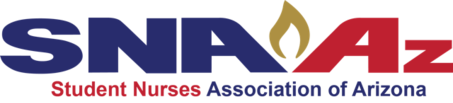 FUTURE LEADERS OF NURSING AWARD
The Student Nurses’ Association of Arizona Future Leaders of Nursing Award recognizes student leaders that have demonstrated leadership, heart of nursing, compassion and empathy, along with academic excellence. Qualifications to Apply:500-word essay explaining the impact the nominee has made to students, the community, and the future of nursing.Dean/ Director letter of support for nomination.Leaders receiving the Leaders of Nursing Award will be recognized as follows:Award presented at Annual Convention Closing Ceremony on stage for photo to be placed on the SNAAz website;Essay published on SNAAz website;Free Admission to SNAAz Annual Convention;Self Care Package ($50.00 value)
Other InformationNominee must be a NSNA member;Only nominees submitted by current NSNA members or faculty will be considered Deadline for application: October 11th, 2023Student Nurses’ Association of Arizona2023 Future Leaders of Nursing ApplicationNominee Name:					 	Phone Number:			Email:												NSNA Member Number:_____________________NSNA MEMBERSHIP REQUIREMENT FOR NOMINATORThose nominating for Future Leader of Nursing must be a NSNA member. Please enter your information below:Name:Phone Number:					Email:NSNA Member Number:			*Only exception will be for Faculty NominatorsESSAY REQUIREMENTAttach a 500-word essay explaining the nominee’s demonstrated heart of nursing, leadership skills, compassion and empathy, along with academic excellence. Completed applications must be received by October 11th, 2023 at: studentnursesaz@gmail.com  or by mail: Student Nurses’ Association of Arizona, 6301 E Montreal Place, Scottsdale, AZ 85254